Регистрационный номер: 6.18.1-01/0807-11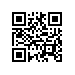 Дата регистрации: 08.07.2019О внесении изменений в приказ от 01.04.2019 № 6.18.1-01/0104-09 В связи с уточнением графиков учебного процесса в Национальном исследовательском университете «Высшая школа экономики» на 2019/2020 учебный годПРИКАЗЫВАЮ:1. Внести изменения в приказ от 01.04.2019 № 6.18.1-01/0104-09 «Об утверждении графиков учебного процесса на 2019/2020 учебный год», изложив приложение 1 в новой редакции согласно приложению к настоящему приказу. Старший директор по основным образовательным программам					     А.В. Коровко